Terenska nastava                                                 Posjet Memorijalnom centru Domovinskog rata VukovarOsmaši u Vukovaru,gradu herojuMinistarstvo branitelja Republike Hrvatske pokrenulo je u siječnju 2014.godine projekt Javne ustanove ''memorijalni centar Domovinskog rata Vukovar'',u suradnji sa osnovnim školama Republike Hrvatske,a sve u svrhu očuvanja sjećanja na Domovinski rat i upoznavanja mladih, tj. učenika osmih razreda cijele Hrvatske s tragedijom Vukovara,grada heroja. Projekt predviđa dvodnevni posjet Vukovaru svih učenika osmih razreda i njihovih voditelja. Kao i prošle i ove su školske godine učenici osmih razreda naše škole sa svojim razrednicima(Kata Bagara-Radić,Ivan Barbarić) i učiteljicom povijesti Natašom Bobovec,voditeljicom puta, 30. rujna i 1. listopada 2015. godine posjetili Vukovar. Obilazili su grad upoznavajući njegove kulturne znamenitosti,slušali i gledali prezentaciju o povijesti Vukovara. Obišli su i bolnicu gdje su tijekom zanimljive i poučne prezentacije doznali u kakvim je uvjetima funkcionirala bolnica za vrijeme najžešćih granatiranja 1991. godine. Drugi dan posjeta učenici su obišli vukovarsku vojarnu, prošetali čuvenom Trpinjskom cestom, upoznali Spomen dom poginulog hrvatskog branitelja,generala i bojnika Blage Zadre. Na kraju ovoga putovanja ne tako davnom prošlošću posjet Memorijalnom groblju i Ovčari,simbolima boli i žrtve grada heroja,uslijedio je nakon toga kviz znanja o Vukovaru. Naši osmaši vratili su se iz dvodnevnoga posjeta prepuni različitih dojmova i doživljaja. Razgovarali smo s nekima od njih,evo što su nam rekli:''Najviše me se dojmio posjet bolnici i prezentacija         ''Nisam znala za Kukuruzni put (Put spasa), o radu bolnice tijekom granatiranja 1991. , kada              on  me se najviše dojmio i rečenica kojusu liječnici činili čuda u nemogućim uvjetima. ''              je 'čovjek'  pored toga puta rekao: Dalje ideš Ivan Šafarik , 8.a                                                                na svoju odgovornost ! ''                                                                                             Magdalena Banožić, 8.a''Nakon svega viđenoga sretna sam što živim u miru. Rat ne razara samo kuće i zgrade, nego i ljudske živote i sudbine nevinih.''   Ema Groznica, 8.b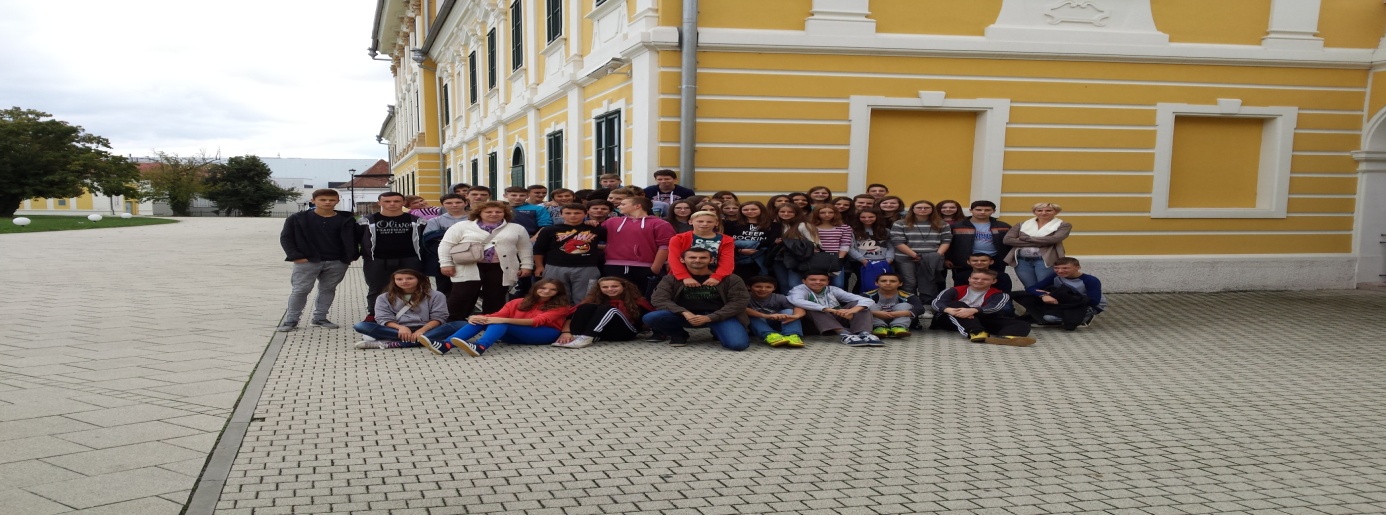 Naši osmaši u obilasku kulturnih znamenitosti                                      Vanjska suradnica: Ana Rac, 8.a